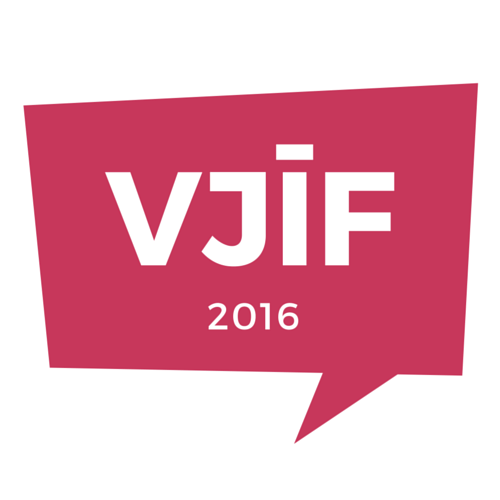 Ventspils Jauniešu īsfilmu festivāls 2016NOLIKUMS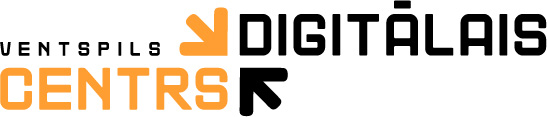 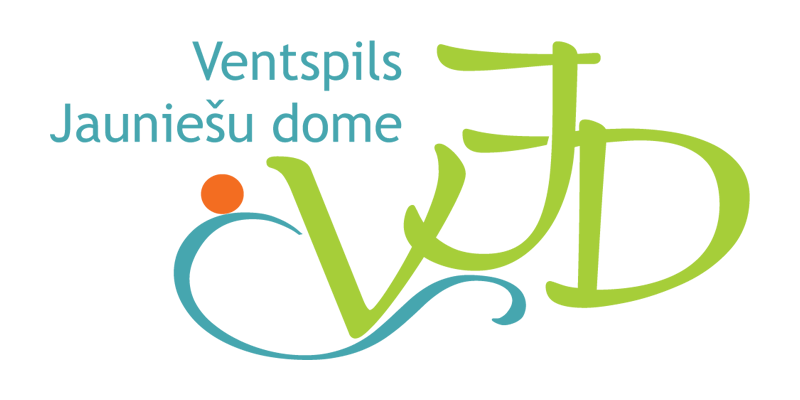 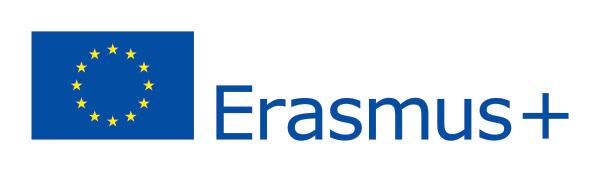 Festivāla mērķisVideo amatierisma kā jauniešu brīvā laika lietderīga pavadīšanas veida veicināšana, popularizējot Ventspili kā radošiem cilvēkiem draudzīgu pilsētu ar nolūku atklāt talantīgus jauniešus un motivēt viņus izpausties video un filmu mākslā.Festivāla organizētājiBiedrība “Ventspils Jauniešu dome” sadarbībā ar Ventspils pilsētas pašvaldības iestādi „Ventspils Digitālais centrs”DalībniekiĪsfilmu festivālā var piedalīties jebkurš jaunietis vecumā no 13 – 26 gadiem no Kurzemes reģiona, kurš ir iesniedzis savu īsfilmu, kas atbilst visām nolikumā minētajām prasībām.ApmācībasTiem, kas vēlas uzlabot savas prasmes, būs iespēja piedalīties apmācībās par video aprīkojuma izmantošanu, scenārija izstrādi, montēšanu u.tml. Apmācībām iepriekš jāpiesakās pie festivāla organizatoriem, norādot, kādas tieši prasmes vēlas uzlabot. Atsevišķi no apmācībām līdz pat darbu iesniegšanas beigu termiņam Ventspils Digitālajā centrā būs pieejamas konsultācijas par īsfilmu sagatavošanu un tehniskiem jautājumiem.Filmu iesniegšanaLīdz 2016.gada 6.jūnijam plkst. 16:00 Noslēguma skate2016. gada 15. jūnijā. dalībnieki un interesenti tiks aicināti piedalīties Festivāla noslēguma skatē Ventspils kinoteātrī „RIO”, pēc kuras notiks arī labāko filmu apbalvošana.Īsfilmu tēmaĪsfilmām jāatspoguļo kāda esoša problēma pilsētā, sabiedrībā vai vidē un radoši jāparāda iespējamais risinājums.Festivāla noteikumiĪsfilmas iesniedzējam ir jābūt īsfilmas autoram. Ja īsfilmai ir vairāki autori (līdzautori), tad īsfilmas pieteicējam jānorāda visu līdzautoru vārdi, uzvārdi, dzimšanas datums.Īsfilmu festivāla dalībniekiem jāiesniedz īsfilma, kas ir tapušas no 2015. gada 1. janvāra.Dalībnieki izveidotās īsfilmas augšupielādē kādā no mākoņserveriem (piem. failiem.lv, dropbox, onedrive u.tml.) un aizpilda pieteikuma veidlapu, norādot informāciju par filmu, kā arī saiti uz īsfilmuVeidlapas adrese: http://ej.uz/vjif2016Īsfilmas garumam ir jābūt līdz 8 minūtēm. Videofaila formāts – mov, avi, mp4, wmv vai kāds cits populārs faila formāts. Izšķirtspēja – vismaz 720p, vēlams 1080p (FullHD).Iesniegtajai īsfilmai jābūt īsfilmu festivāla dalībnieka/u īpašumam.Īsfilmu festivāla organizatori pēc saviem ieskatiem var izmantot festivālam iesniegtos darbus, ja šādas darbības tiešā veidā nav saistītas ar peļņas gūšanu.Īsfilmu festivāla organizatori patur tiesības festivālā nerādīt kādu no iesniegtajām īsfilmām, ja tā neatbilst iepriekš minētajiem kritērijiem, LR likumam „Autortiesību likums”, īsfilmas tapšanā iesaistīti profesionāļi, īsfilmā redzami vardarbīgi skati, pornogrāfija vai tiek reklamēta atkarību izraisošu vielu lietošana.Īsfilmu festivāla organizatori garantē, ka dalībnieku iesniegtā informācija ir konfidenciāla un trešajām personām netiks izpausta.VērtēšanaIesniegtās īsfilmas vērtēs žūrijas komisija, kuras sastāvā būs organizatoru pārstāvji un pieaicināti eksperti.Vērtēti tiks īsfilmas atbilstība nolikumā noteiktajai tematikai, tehniskais izpildījums, aktierspēle, scenārijs un režija.Balvu fondsLaureātiem tiks pasniegtas balvas:vieta -  Piemiņas balva un 100 EUR dāvanu karte  tehnoloģiju interneta veikalā pēc pašu izvēlesvieta – Piemiņas balva un 75 EUR dāvanu karte  tehnoloģiju interneta veikalā pēc pašu izvēlesvieta – Piemiņas balva un 50 EUR dāvanu karte  tehnoloģiju interneta veikalā pēc pašu izvēlesVeicināšanas balvas Visām filmām – atzinības raksti par dalību festivālā.Specbalva organizatoru izvēlētiem dalībniekiem – brauciens uz vairāku dienu filmu festivālu Rakverē, Igaunijā 2016. gada augustā. KontaktinformācijaVentspils Jauniešu domeEmīls Anškens, tālr. 28647442, e-pasts: emils.anskens@gmail.com Ventspils Digitālais centrsMāra Šlikaite, tālr. 63607607, e-pasts: mara.slikaite@ventspils.lv Norises vietaVentspils Jauniešu māja – Ideju ģenerēšanas, satikšanās, pēcīša (āfterpārtija) un bezmaksas tehnikas nomas vieta.Ventspils Digitālais centrs – Apmācības un bezmaksas tehnikas nomas vieta.Kino Rio – Festivāla noslēguma skates vieta.AtbalstītājiErasmus+